Velocities in Slider Crank MechanismThe slider A, in Fig. 1(a) ,is attached to the connecting rod AB. vB is known in magnitude and direction. The slider reciprocates along the line of stroke AO.     The velocity of the slider A (i.e. vA) may be determined by follow: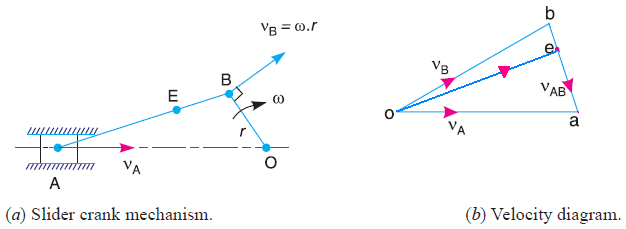 Fig. 1From any point o, draw vector ob parallel to the direction of vB (or perpendicular to OB) such that ob = vB = .r, to some suitable scale, as shown in Fig. 1(b).Draw vector ba perpendicular to AB to represent the velocity of A with respect to B i.e. vAB.From point o, draw vector oa parallel to the path of motion of the slider A (which is along AO only). The vectors ba and oa intersect at a. Now oa represents the velocity of the slider A i.e. vA, to the scale.To find velocity of point E            =              and then find point e in Fig. 1(b) and then vE.AB =  =                           (Anticlockwise  about A)The angular velocity of the sliding member is zero. Rubbing Velocity at a Pin JointConsider two links OA and OB connected by a pin joint at O as shown in Fig. 2.  Let        ω1 = Angular velocity of the link OA or the angular velocity of the point  A with respect to O.	                       ω2 = Angular velocity of the link OB,                r = Radius of the pin.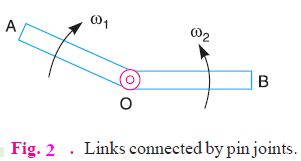 Rubbing velocity at the pin joint O            = (ω1 – ω2) r  , if the links move in the same direction            = (ω1 + ω2) r  , if the links move in the opposite direction                 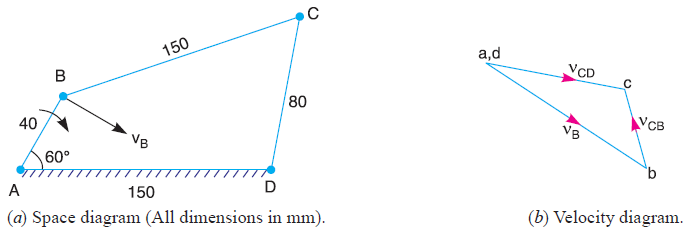 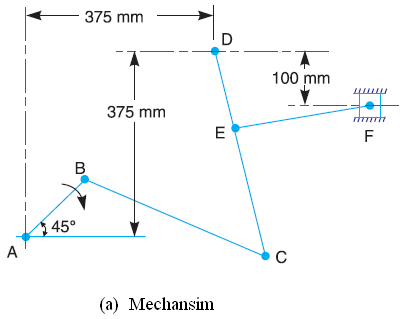 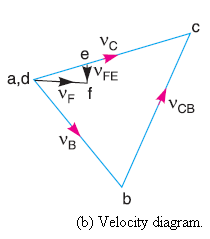 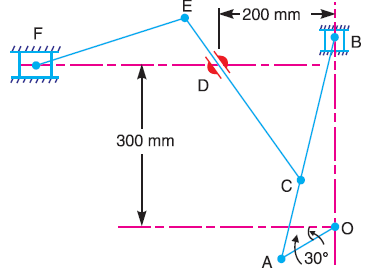 